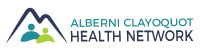 Table of Partners MinutesWednesday, September 19th @ 9:30 amACRD, 3008 5th Avenue, Port Alberni, BCAttendees:	Penny Cote,  Dan Schubart, Pam Reardon, Esther Pace, , Josie Osborne, Julie Rushton, Stefan Ochman, Anna Lewis, Willa Thorpe, Marcie DeWittRegrets:	Jeff Kizuk, Wes Hewitt, Laurie Bird, Sandra TateGuests:	Susan Fox - Port Alberni Division of Family Practice, Collaborative Services Committee, Jane Osborne – BC Association of Community Response NetworksCALL TO ORDERThe Chairperson called the meeting to order at 9:35 am.The Chairperson acknowledged we are on the traditional territories of the Hupacasath and Tseshaht First Nations.APPROVAL OF AGENDA & MINUTESThe Agenda for September 19th, 2018 was approved.	The Meeting Minutes of June 20th, 2018 were approved.Port Alberni Division of Family Practice, Collaborative Services Committee – Susan FoxS Fox has been contracted to work with family practitioners under physician lead, Dr. Wendy Johnson. This group began in 2002 with more changes expected in 2019. They work with 25 family physicians in Port Alberni to bring them together; recently gaining 100% response to a survey which identified that 2/3’s will be eligible to retire within the next 10 years. The website islanddocs.com has been created to draw more attention to doctor’s choosing to work in island communities. The group has been involved in the promotion of the Primary Care Network, having doctors and nurses working with vulnerable groups, building a Patient Attachment Mechanism. This is a survey and will be on the webpage. Each quarter, all responses will be review and attempts will be made to match up patients with doctors accepting new patients. The group has also obtained cultural engagement with doctors and First Nations communities. A request was made to have Marcie DeWitt work on the Primary Care Network Steering Committee on behalf of the ACHN. The time commitment would be approximately 2 hours every other month.REPORTSCoordinator Report – TOP reviewed the monthly reporting spreadsheet. Marcie DeWitt reported on activities that she was involved in over the summer months, some of which included updates to the website, attending the Ucluelet Climate Change committee which is looking at the impacts of climate change on health and working on the network map.ACHN UPDATESWebsite – added resources to the Resource Directory and built a new “Knowledge and Capacity Building” page.ACHN Knowledge inventory/network web – have made a good start, but would like to see more than 50% participation from the Table of Partners prior to proceeding as it is not possible to save the information without all of the data imported. Has been put on hold at this time.Poverty Reduction Provincial Feedback – a good diversity of information was gathered from multiple sources and all data from the Alberni Valley (over 200 responses) has been entered into a spreadsheet. Interesting trends were noted; housing received the biggest response, access was a major barrier as well as the stigma of being in poverty. Marcie DeWitt will distribute the data to the Table of Partners to review, digest and give feedback on and is looking for support to take further. Consideration must be given as to how to present this data so as not to turn-off people as it can be upsetting and possibly overwhelming and instead do something that encourages a response.Port Alberni Service Integration facilitation request – is in development. The group is meeting through Island Health; looking to identify gaps and close them. Julie Rushton questioned if there is a role for ACHN to bring the Early Years into the group? ACHN has been approached to bring the groups together and Marcie DeWitt will pursue further and bring forward to the next meeting a plan on how to facilitate this, including a general matrix, plan and opportunities. INFORMATION UPDATESMember UpdatesJosie Osborne – met in August to discuss the Tofino Hospital replacement with a good cross representation of people present and work on a strategy moving forward. A 4-Prong approach was identified:		1. The current facility does not meet the needs		2. It was designed in the 1950’s	3. Is not inclusive of a First Nation approach	4. Is unsafeTofino Council met with the Minister of Health, Adrian Dix, at UBCM regarding the Tofino Hospital replacement and outlined the 4 prong approach; felt like he understood the concerns. Also met with Minister of Municipal Affairs & Housing, Selina Robinson, but did not feel heard. There is a gap between having the data and moving forward.Would like to talk about moving two of the ACHN Table of Partners’ meetings to the West Coast each year.Julie Rushton – There are opportunities in Nanaimo to attend training/information sessions. There is a new Early Years framework that will be presented to the group with Jeff Kizuk at the next meeting. The Ministry is funding families talking and looking at ways of supporting them through the change in Early Years.Stefan Ochman – Met with representative from the Bamfield Outpost Hospital and discussed the efficient use of Tele-Health this summer; noted a lot of accidents on the Bamfield Road recently. Will be meeting with the Bamfield Road Safety Association this month.Esther Pace – The local school district has created a full-time position to work within the schools. Recently facilitated a pro-d day with staff on the personal health curriculum. Continuing with the First 2000 Days Program and how to grow healthy families. When it comes to working with youth, a collaborative approach is needed. Anna Lewis – The Healthy Harvest Farm is shutting down October 15th and the remaining produce will be going to the Maquinna School as a “Produce Box Sale” fundraiser for the school. She is also working on a field trip for the high school cooking class. The Hupacasath Farm will be delivering produce to every member on the reserve and will fill the gap of the Healthy Harvest Farm closing. There is funding available for the Age Friendly Communities Program with a November 2nd deadline to apply. An application will be made using a Food Security angle. The five First Nation communities can also apply. The Air Quality Council received $5000 for Creating Healthy Spaces. More info will be available at the October ACHN meeting.Willa Thorpe – Sharps containers are being delivered to communities.Pam Rardon – There is funding on the horizon for the Primary Care Networks to increase home support for seniors, possibly adding overnight support to allow them to continue living at home. Will be investing in nurse practitioners with a focus on the aboriginal communities and will be looking for a letter of support in the future. Did not qualify for funding for adult day programs as it is currently not being used to its full potential.  Transportation was identified as an issue for the lack of use. Will be working on plans for future funding.Penny Cote – While at UBCM, met with the Minister of Municipal Affairs and Housing; the funding is working yet more is needed.Jane Osborne – There is a collective of people on Vancouver Island that support the LBGTQ community. They have received a $10,000 grant to develop curriculum and policy. LOVE CRN is offering free workshops on health planning on Vancouver Island and are looking for dates and interest of hosting one in Port Alberni.Marcie DeWitt – Received $20,000 to put towards planning for transportation services on the West Coast and rural communities and it must be used within 2 years. Opioid dialogues are happening with a panel and small group discussions. The next one is September 20 from 6:30 to 9:30 pm at the Barclay.7.	MEETING CLOSEThe meeting adjourned at 12:12 pm.  The next meeting of the Table of Partners will be held Wednesday, October 17, 2018. 